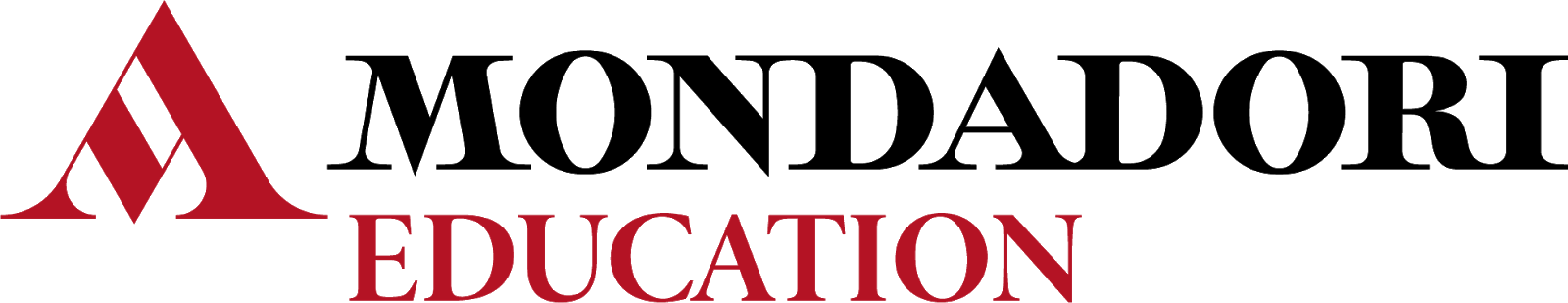 Per l’anno scolastico______________ nella classe ______________ si propone l’adozione del testo: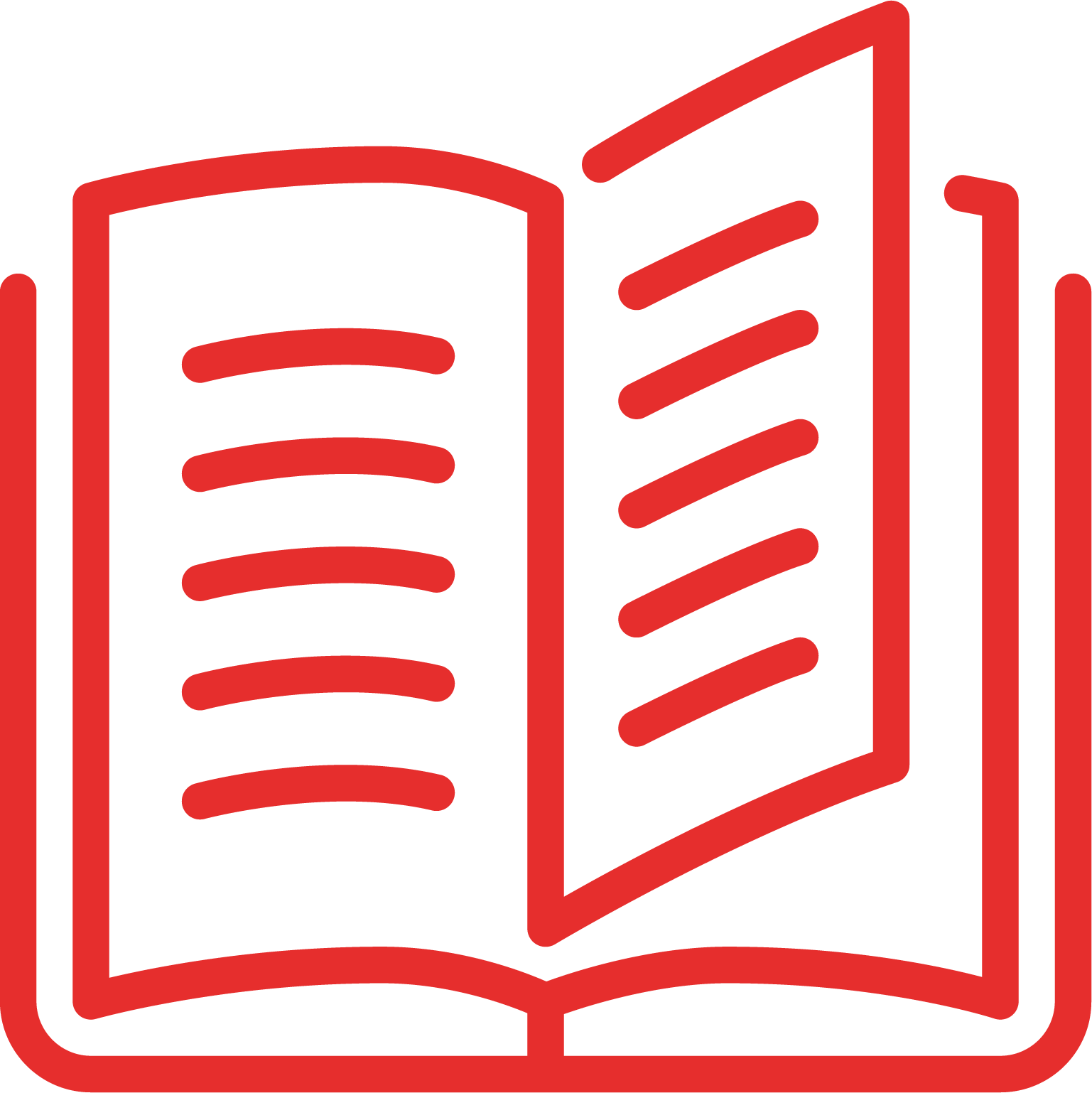 David Spencer: Gateway to success B2, Macmillan EducationCorso di lingua inglese per il triennio della Scuola secondaria di secondo grado.Configurazione:Per lo studente:Gateway to success B2 + Ready for Exams, pp. 312 + pp. 120                     9788873869504 Euro 30Gateway to success B2 FOR ALL, pp. 120 9788836191451 euro 10 Libro digitale HUB YoungPer il docente:Teacher’s and Test Book B2, pp. 552                                                                             9788873869764Chiavetta USB contenente: tutti i video del corso, tutti i test e i test aggiuntivi con i relativi audio, programmazione didattica (anche per nuclei fondanti).                                                  9788873869863Libro digitale HUB YoungIn sostituzione del testo in uso________________________________________ per i seguenti motivi:gateway to success B2 è progettato per condurre a un grado di padronanza dell’inglese che va oltre il livello B2 del Quadro Comune di Riferimento.Il volume si compone di 10 unità e di due 2 extra units di livello B2+. Ogni unità contiene le seguenti sezioni:Doppia pagina di apertura dedicata al Vocabulary, con una parte riservata al Vlog of Change, video in cui viene messo in contesto il lessico della unit e vengono trattati argomenti inerenti gli obiettivi di Agenda 2030. Una seconda sezione di Vocabulary affronta aspetti più specifici del lessico.Grammar in context: gli argomenti grammaticali dell’unità sono presentati in contesto, con un approccio induttivo; i video in cui l’autore David Spencer presenta l’argomento grammaticale, costituiscono una spiegazione aggiuntiva a quella dell’insegnante, e possono essere utilizzati in modalità Flipped Classroom. Numerosi esercizi del tipo Use of English forniscono materiale per esercitare ulteriormente lessico e grammatica.Reading, Listening, Speaking e Writing: le pagine dedicate alle 4 abilità linguistiche aiutano a sviluppare sia le skills di produzione, sia quelle ricettive, con speciale focus sull’esame B2 First. Speaking e Writing, in particolare, forniscono modelli di riferimento per la Communication, con numerose attività che guidano lo studente ad acquisire competenze linguistiche da utilizzare in contesti scolastici ed extra-scolastici. Citizenship Today, una doppia pagina con documenti attuali di cittadinanza globale, allenano le 4 abilità linguistiche e incentivano il confronto in lingua grazie agli esercizi di tipologia ‘Debate’, da svolgere in classe (accompagnati da video a disposizione del docente che forniscono spunti su come organizzare un debate in classe). La sezione dedicata al video di Life Skills è completata da esercizi di sfruttamento ed è utile per lavorare sulle competenze trasversali.La doppia pagina Gateway to Exams aiuta gli studenti nella preparazione alle certificazioni linguistiche B2 First e IELTS.La sezione INVALSI training consente di familiarizzare con gli esercizi di tipologia ministeriale e, grazie all’espansione sulla piattaforma HUB Invalsi, permette di mettersi alla prova con la modalità computer based.Nel Workbook, la Grammar Reference favorisce la memorizzazione di tutte le strutture apprese. La successiva doppia pagina, Learning Organiser, grazie a mappe e tabelle da completare, aiuta a riorganizzare le conoscenze di base di lessico e grammatica dell’unità.La chiavetta USB destinata al docente contiene, oltre al pacchetto relativo al Teacher’s and Test Book, tutti i materiali video che aiutano nell’apprendimento e consentono lezioni divertenti e inclusive.Diversi i punti di forza del corso: ingaggio dello studente grazie a topics accattivanti e contemporanei con testi autentici, calibrati sui reali interessi dei ragazzi e numerosissimi video.approccio comunicativo a 360° grazie ai numerosi esercizi di Speaking challenge, per incoraggiare gli studenti a prendere la parola, e a intere sezioni dedicate alle competenze comunicative (Speaking e Writing).costante assistenza allo studio grazie alle pagine Learning Organiser, alle numerose tipologie di test BES per il docente e al volume-ombra dedicato alla didattica inclusiva.struttura chiara e ben organizzata che permette un solido allenamento delle 4 abilità linguistiche, con focus particolare sulla Communication.approccio induttivo della Grammar in context, rafforzato dai video di grammatica a cura dello stesso autore.nuovi temi di cittadinanza sia nei video Vlog of Change sia in quelli sulle competenze trasversali (Life Skills) e nelle pagine Citizenship Today.ricchezza di verifiche nel Test Book e nella sua appendice digitale, con test diagnostico e di entrata, test di unità di varia tipologia, in due livelli di difficoltà (Standard e Higher), forniti in fila A e B, fila C per gli studenti assenti e versione BES.